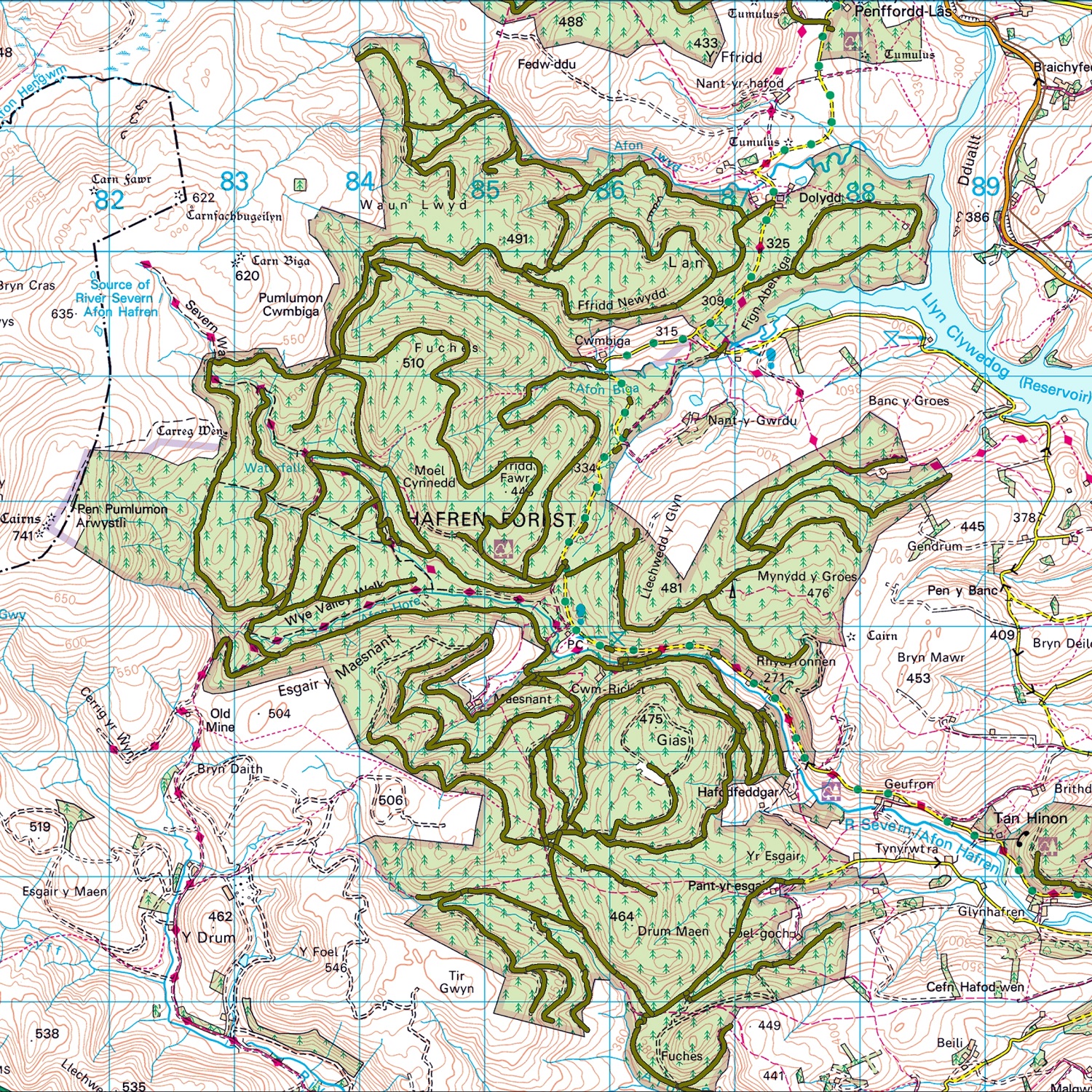 Contents									PageSection A: Developer Information		                     		      2Section B: About your proposed Development			      2 Section C: Developer Signature       			           	      3BEFORE SUBMITTING THIS FORM PLEASE ENSURE YOU HAVE:Spoken to the Energy Delivery Programme team;You must complete all sections or your proposal will be rejected;For enquiries please contact your Project Manager or the following email address: energydeliveryprogramme@cyfoethnaturiolcymru.gov.ukSection A: Developer InformationSection B: About your proposed DevelopmentSection C: Developer SignatureWe declare the information in this application to be true to the best of our knowledge at the time of submission.Please submit the completed Application Form to the Energy Delivery Programme office at the following email address or postal address and copy to the Project Manager as appropriate:energydeliveryprogramme@cyfoethnaturiolcymru.gov.ukProgramme Office ManagerEnergy Delivery Programme Natural Resources Wales
Welsh Government Building
Rhodfa Padarn
Llanbadarn Fawr
Aberystwyth, Ceredigion
SY23 3URv. February 2016A.1: Main Contact Details. This should be the Developer making the application. A.1: Main Contact Details. This should be the Developer making the application. A.1: Main Contact Details. This should be the Developer making the application. A.1: Main Contact Details. This should be the Developer making the application. Your title (Mr, Mrs, Ms, Miss, Other)Your title (Mr, Mrs, Ms, Miss, Other)Your title (Mr, Mrs, Ms, Miss, Other)Your nameYour nameYour nameDeveloper Name (if you’re a company - as it appears on your governing document)Developer Name (if you’re a company - as it appears on your governing document)Developer Name (if you’re a company - as it appears on your governing document)Address (registered address if you’re a company)PostcodeTelephoneEmailWebsiteB.1. PROPOSED DEVELOPMENTa. LOCATION - attach a map (scale 1:10,000) outlining the boundary / route of your scheme and use of the NRW Managed Estate, illustrating the centre point of the proposed Development area annotated with a National Grid Reference (6 figure).b. DEVELOPMENT OUTLINE - describe the proposed Development in brief (e.g. access to a wind farm or solar farm, cable run route etc).c. DEVELOPMENT TIMELINE – please provide your current timeline for the proposed development. We understand that this may only be indicative at this stage. Name (please print)Position in organisationDateSignature